Општина Смедеревска ПаланкаПросторно и урбанистичко планирање и саобраћајЗаконодавни и стратешки оквирЗакон о планирању и изградњи представља основни нормативни документ који уређује поступак израде планских докумената и поступке издавања грађевинских и употребних дозвола на територији Републике Србије. Спровођење поверених послова који произилазе из предметног Закона на територији општине Смедеревска Паланка реализује одељење за урбанизам, грађевинарство, имовинско-правне и стамбене послове. Грађевинска инспекција која функционише као део општинске управе одељења за инспекцијске послове, чине заокружен систем за спровођење надлежности које су дефинисане Законом о планирању и изградњи на нивоу локалне самоуправе.Просторни план Републике Србије (ППРС) од 2021. до 2035.године (нацрт) и Стратегија одрживог и интегралног урбаног развоја Републике Србије (СОУР) до 2030.године представљају кровна стратешка документа просторног развоја Републике Србије. На бази предметних докумената, локалне самоуправе у Србији као и други ентитети који су укључени у просторни развој дужни су да ускладе своје деловање и планирање. Општина Смедеревска Паланка је у складу са наведеним, израдила свој Просторни план (у складу са тренутно важећим ППРС) и план генералне регулације седишта јединице локалне самоуправе (ПГР насеља Смедеревска Паланка). Имајући у виду да је нови ППРС у фази нацрта, као и да је попис становништва у Републици Србији планиран за четврти квартал 2022.године, локална самоуправа ће у наредном периоду приступити усаглашавању својих кровних планских докумената, пре свега ППО, са новим развојним плановима и информационом основом. Закон о путевима и Закон о безбедности саобраћаја на путевима  представљају нормативна акта на основу којих ЈЛС спроводе надлежности у области саобраћаја и управљања путном инфраструктуром. Локална самоуправа у Смедеревској Паланци преко својих органа, одељења за урбанизам, грађевинарство, имовинско-правне и стамбене послове (обавља послове из домена техничког регулисања саобраћаја, управљања саобраћајем и развојем система управљања саобраћајем, итд.), саобраћајне инспекције и ЈКП ''Паланка 2020'' коме је поверена делатност одржавања и наплате паркирања, управља локалним саобраћајницама и брине се о правовременом одржавању и даљем развоју путне мреже. Сходно чињеници да ЈЛС није поверила делатност управљања општинским путевима ни једном правном субјекту, може се констатовати да ЈЛС има статус управљача пута. Савет за безбедност саобраћаја представља радно тело ЈЛС које координира и предлаже акције којима се унапређује степен безбедности у саобраћају на локалном нивоу. Иако се налази веома близу Аутопута Београд – Ниш, општина Смедеревска Паланка није искористила све повољности повољног саобраћајно-географског положаја и у наредном периоду ће, пре свега кроз своја планска документа, афирмисати више предметну веома добру предиспозицију за развој.Просторни развој општине Смедеревска ПаланкаСмедеревска Паланка представља средиште јасеничког краја и источну капију Шумадије.  Положај ЈЛС у близини паневропског коридора 10 (друмски и железнички саобраћај) најважнија је компонента географског положаја ЈСЛ. Локалне саобраћајнице које повезују општину са околним насељима (Велика Плана и Младеновац) представљају основне комуникационе правце. Богата сировинска база за развој пољопривреде и близина великих индустријских центара, нису на прави начин препознати у локалном развоју, због чега је неопходно редефинисање праваца социо-економског развоја и креирање комплементарне улоге ЈЛС у ширем функционалном окружењу.Бројност становника општине Смедеревска Паланка је у опадању у последње четири декаде. Анализом пописних периода констатовано је повећање броја становништва у периоду од 1948. до 1981.године, са 50.306 становника на 60.945 становника. Од 1981. године почиње континуирано опадање бројности популације. Попис 2011.године констатовао је 50.284 становника а према званичним проценама Републичког завода за статистику (РЗС) општинско подручје 30.јуна 2020.године има 44.341 становника (за 27 % мање него 1981.године). Пројекције креиране приликом израде ППО 2010.године сматрале су да ће ЈЛС 2021.године, имати 57.334 становника. Са друге стране насеље Смедеревска Паланка се у периоду од 1948. до 2011. године увећало са 7.413 на 23.601 становника, где је највећи број популација насеља забележила 2002.године (25.300). Старосна структура популације и континуирана депопулација не представљају основ за демографске пројекције које би на бази природног прираштаја формирале позитивни преокрет тренда. Сходно наведеном, демографски развој општине Смедеревска Паланка мора да се темељи на миграционој компоненти (досељавање становништва) посебно на руралним просторима, због чега је неопходно развијати шири социо-економски амбијент који би привукао радно и репродуктивно способно становништво.Мрежа насеља на територији локалне самоуправе састоји се од 18 насеља међу којима својим функцијама доминира градско насеље и општински центар Смедеревска Паланка. Функционална организација насеља подразумева још и: приградска насеља (Глибовац, Придворце, Грчац, Мала Плана и Водице), мање урбанизоване центре заједнице насеља (Кусадак, Азања и Селевац), руралне центре заједнице насеља (Церовац, Баничина) и остала примарна сеоска насеља. Главна морфолошка карактеристика сеоских насеља је велики број насеља разређено-збијеног типа или ушореног типа, са релативно хомогеном структуром сеоске територије. Само поједина насеља општине су линијског типа, формирана дуж главних саобраћајних праваца ка општинском центру (Грчац, Глибовац, Придворце, Башин). Иако се тежи равномерном просторном развоју, дистрибуцији услуга социјалног стандарда и преливању позитивних економских трендова ка свим деловима локалне заједнице, констатује се даље јачање централитета подручја Смедеревске Паланке у односу на руралну периферију. Концентрација становања, привреде и капиталних инфраструктурних објеката везана је за градско насеље и непосредно окружење.Територија градског подручја у потпуности је покривена планском документацијом али је неопходно њено ажурирање (посебно ППО). Родни аспект није обрађен а наведене су смернице за изградњу и пројектовање објеката за особе са инвалидитетом. Просторни план ЈЛС усвојен је јула 2010.године, док је План генералне регулације Смедеревске Паланке усвојен (измена и допуна) 2021.године. Имајући у виду информациони основу која је тада коришћена (Попис становништва 2002. и 2011.године), неопходно је поновно сагледавање приоритета развоја кроз стратешка и планска документа локалне самоуправе. Просторни план се директно спроводи за сеоска насеља на територији ЈЛС а план генералне регулације предвиђен је за Смедеревску Паланку. За подручја покривена ППО могућа је по потреби и детаљна урбанистичка разрада, у зависности од планираних садржаја и њихових просторних захтева (нпр. Индустријске зоне). Пољопривредно земљиште заузима 77% укупне површине административног подручја ЈЛС. У укупној структури планираних намена дефинисаних просторним планом, доминира пољопривредно земљиште (77,1%), затим грађевинско земљиште (11,4%), шумско (8,2%) и водно земљиште (3,3%). Повећање грађевинског подручја у односу на билансе површина дефинисаним претходним ППО, извршено је на рачун пољопривредних површина које су се смањиле за 6,3% (2.650 Ха), (Табела 1). Према одредбама важећег ППРС, Општина припада ратарско-сточарском и сточарско-воћарско-виноградарском макрорејону са предвиђеном изградњом хладњача.Табела 1. Биланс намене површина на подручју општине Смедеревска ПаланкаГрађевинско земљиште заузима 68% укупних површина на територији коју покрива ПГР Смедеревске Паланке. Развој привреде и становања на територији града захтевао је ангажовање нових површина (грађевинско земљиште изван границе грађевинског подручја) које би биле у функцији изградње неопходне инфраструктуре као и других сервисних садржаја који су комплементарни привреди. Сходно наведеном, грађевинско подручје Смедеревске Паланке проширено је за око 100 Ха а површине под пољопривредним су смањење. Благи пораст ангажованих површина забележен је и за шумско земљиште (Табела 2).Табела 2. Биланс намене површина на градском подручју које покрива ПГРСмедеревска Паланка развила се на раскрсници путева и уз обалу река Кубршница и Јасеница. Положај на раскрсници путева, условио је линеаран развој насеља које је временом срасло у морфолошки компактнију целину. У урбаној морфологији доминирају комплекси фабрике Гоша и ИГМ Опека, као и комплекси касарне Војске Србије и пратећег војног складишта. Изузетан потенцијал за развој зелених и спортско-рекреативних површина представљају: Кудречко језеро, као и уређена обалоутврда реке Кубршнице и Јасенице, као и сачувани отворени блок у центру насеља (околина ДИСа).Индикатор 1. Површина грађевинског подручја по глави становникаПовршина грађевинског подручја утврђена је на основу биланса површина Просторног плана општине Смедеревска Паланка; подаци о броју становника преузети су из званичног пописа становништва 2002, 2011. године и из званичних процена о броју становника РЗС за 2020.годину. Добијене вредности указују на пораст површина које се ангажују за грађење упркос смањењу броја становника. Ангажовање нових површина за потребе изградње је примарно у функцији привреде и инфраструктуре.Индикатор 2. Удео површина под шумама у укупној површини ЈЛСПодаци о површинама под шумама на територији Републике Србије и Подунавске области и општине Смедеревска Паланка у периоду од 2010. до 2020.године показују идентичан (растући) тренд. Укупне површине под шумама на територији ЈЛС повећале су се за период од 10 година за 207,5 Ха.У укупној структури грађевинског подручја покривеним ПГР-ом Смедеревске Паланке, становање доминира као преовлађујућа намена. Неопходно је истаћи да постоје делови насеља са мањом густином становања па су у том случају и отворени простори (дворишта и баште и вртови) такође билансирани као простори стамбене намене. Саобраћајне и површине намењене привреди такође заузимају значајне површине грађевинског подручја насеља. Негативни демографски трендови указују да је неопходно ревидирати постављене пројекције, зауставити даље ширење грађевинског подручја и тежиште ставити на урбану реконструкцију, регенерацију и санацију са посебним фокусом на развој квалитетног резиденцијалног становања.Становање унутар градског насеља одликује правилна парцелација и средња и ниска густина насељености. На територији насеља појављују се неколико варијетета површина за становање: вишепородично становање (16,2 Ха), становање високог интензитета (2,63 Ха), породично становање (367,42 Ха), становање средњег интензитета (303,6 Ха), становање ниског интензитета (312,45 Ха), становање у функцији туризма (39,52 Ха) и социјално становање (3,65 Ха). За мале и средње густине могуће је даље погушћавање у зависности од просторних могућности, а за велике густине могућност изградње вишеспратних објеката. Густина становања радијално опада од центра ка периферији насеља. Зоне непланске градње и градње која одступа од условних стандарда налазе се на периферији насеља (Церска, Југ Богданова, Кајмакчаланска) као и на ширим пољопривредним површинама које су ''органски'' срастале са насељем у целини. Број становника неформалних насеља у њима не прелази 600. Поред наведених неформалних насеља, два се налазе и у насељима: Придворце и Водице са приближно 100 становника.Индикатор 3. Удео становништва које живи у подстандардним насељима на територији локалне самоуправе. Вредност индикатора је добијена укрштањем података о процењеном броју становника у неформалним насељима на територији ЈЛС и званичној процени броја становника РЗС за 2020.годину. Вредност индикатора износи: 1,5% на нивоу ЈЛС док на нивоу градског насеља (где су неформална насеља и концентрисана) износи 2,5 %. Вредност индикатора на нивоу Републике Србије за 2018.годину износи 4% (новији подаци нису објављени). Општина Смедеревска Паланка има већи број нелегалних објеката на својој територији пропорционално броју домаћинстава у односу на Подунавску област у којој се налази и Републику Србију у целини. У структури нелегално изграђених објеката преовлађују стамбени, помоћни и економски објекти. Пописом нелегалних објеката на територији ЈЛС који је завршен 1. марта 2017. године, констатовано је укупно 17.387 објеката.Индикатор 4. Број нелегалних објеката по домаћинствуИнтензитет нелегалне изградње може се приказати поређењем броја изграђених објеката са бројем домаћинстава према попису из 2011.године. Изведеном анализом може се закључити да општина Смедеревска Паланка има већи број нелегалних објеката по једном домаћинству у поређењу са вредностима за Подунавску област и Републику Србију у целини. Интензитет нелегалне изградње по домаћинству је два пута већи од исте вредности за Подунавску област којој ЈЛС припада.Број озакоњених нелегалних објеката је мали, процес је неефикасан а најбројнији објекти у поступку озакоњења су стамбени објекти. Локална самоуправа спроводи поступак озакоњења објекта када су испуњени сви формални предуслови и достављена комплетна документација од стране странака у поступку. Број од 554 озакоњена објекта у поређењу са бројем укупно пописаних нелегалних објеката на територији ЈЛС указује да је неопходна значајна интервенција како у анимирању странака у поступку за достављањем документације, тако и кроз подизање капацитета ЈЛС за обраду већег броја захтева за озакоњење. Индикатор 5. Удео и структура озакоњених објеката у укупном броју пописаних нелегалних објеката на територији ЈЛС 2021. годинеУдео озакоњених стамбених објеката у укупном броју пописаних стамбених објеката износи 40 %, док исти удео за помоћне износи 28 % а за пословне 50 %. Сходно наведеном може се закључити да би се легализација стамбених објеката (који се решавају највише од стране надлежне службе ЈЛС) годишњим темпом из 2021. године реализовала за 42 године! – графикон 6Индикатор 6: Број издатих информација и донетих решења за грађењеБрој издатих информација и донетих решења за грађење указује на повећану динамику изградње и атрактивност простора за привлачење инвестиција. Тренд посматраних аката у периоду 2019-2021. указује на свеукупни раст броја донетих решења и информација за потребе грађења чиме се може констатовати повећана атрактивност локалне заједнице за инвестирање. Број издатих информација о локацији су забележиле скок од 44 %, локацијских услова за 20 %, усвојена решења о одобрењу 31 % и грађевинске дозволе 11 % (Табела 3).  Табела 3: Издате информације о локацији и донета решења о локацијским условима и грађевинским дозволамаСтановање високог интензитета налази се у зони центра и обухвата постојеће локације вишепородичног становања са објектима спратности веће од П+6. На територији локалне самоуправе регистровано је 188 стамбених заједница (Прилог 1) што чини 26,6 % укупних регистрованих стамбених заједница Подунавске области (706). Систем градског центра подељен је на три целине (зона централних садржаја – I-1, зона северно од зоне I-1 и  зона јужно од зоне I-1). У њима је преовлађујућа намена централних и комерцијалних садржаја са пратећим становањем високог интензитета.Прилог 1: Просторни распоред регистрованих стамбених заједница у граду 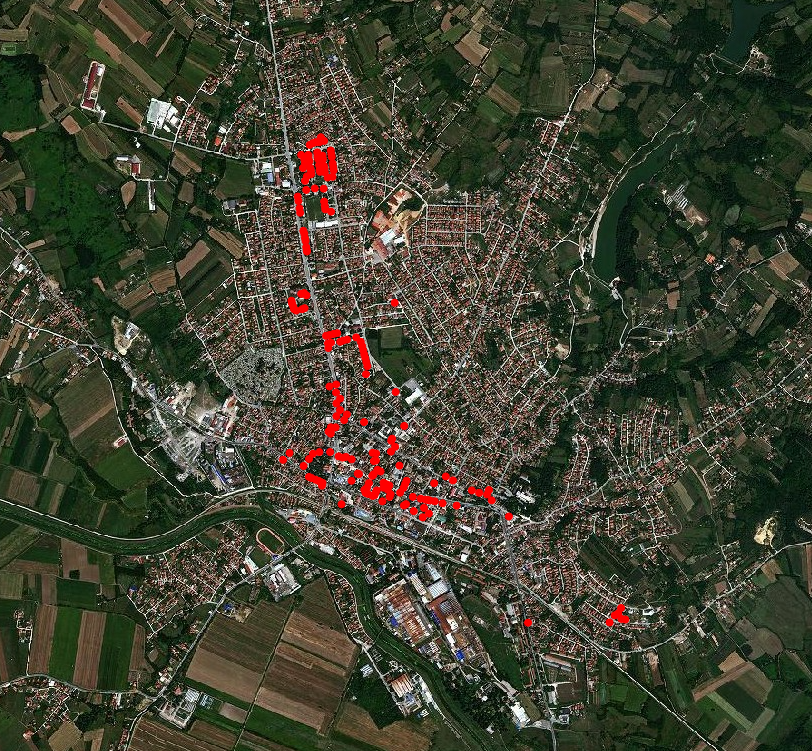 Извор: https://a3.geosrbija.rs/share/2b2f1ed1e6e4 Индустријски капацитети су централизовани у Смедеревској паланци и неопходна је њихова просторна и функционална дисперзија. Индустрија представља водећу привредну грану у Општини. Фабрика ''Гоша'' приватизована је 2007.године. Фабрика производи опрему за енергетику (хидроелектране, термоелектране и нуклеарне електране), металургију, рударство, дизалице итд. Од значајних предузећа ту се налазе још и: ИГМ Опека, (индустрија опекарских производа) и Паланачки кисељак (производња минералне воде и сокова). Постоји и мањи број малих и средњих предузећа али је њихова брзина развоја и број запослених недовољан. Просторни размештај привредних зона и индустрије на територији ЈЛС планиран је кроз два појаса развоја: примарни појас у зони општинског центра и секундарни појас развоја који подразумева изградњу привредно-комерцијалних објеката уз државне путеве другог реда и то на правцима ка: Азањи и Селовцу, Влашком Долу, Голобоку, Младеновцу и Тополи. ПГР Смедеревске Паланке дефинисао је просторну целину ''Радна зона'' која се састоји од: зоне Гоша, зоне уз ул.Карађорђева, Огледних поља института, зоне Ивак и Губераш и две зоне комуналне намене: Ново гробље и ППОВ. Неопходно је афирмисати просторе браунфилда и друга места која су непогодна за функције становања, спорта и рекреације, уместо ангажовања гринфилд локација. Неопходно је минимализовати негативне утицаје индустријских постројења на околно становање (ИГМ Опека је у потпуности окружена стамбеним комплексима) и спречити даљи развој индустријских комплекса у стамбеним зонама који могу имати негативне ефекте на квалитет животне средине у зони становања. Индикатор 7: Број и површина индустријских и комерцијалних зонаНепостојање слободних површина за развој привредних делатности на подручју ЈЛС, утицало је на планско формирање 7 привредних зона на територији Смедеревске Паланке укупне површине 651,8 Ха (24,5 % грађевинског подручја покривено ПГР-ом). Зоне су различитог степена комуналне опремљености и искоришћености. У наредном периоду, неопходно је њихово даље опремање и повезивање производних садржаја са привредном структуром локалне привреде (стварање производних локалних ланаца више вредности и развој концепата циркуларне економије).Табела 4: Површина привредних зона на подручју Смедеревске ПаланкеСтановници Смедеревске Паланке имају недовољне површине парковских и других уређених јавних зелених површина које се могу увећати уређењем парк шума које се налазе у окружењу бање. Структуру планираних зелених површина чине: самосталне зелене површине (парк, сквер, пешачка зона, парк-шума, заштитно зеленило), повезујуће зелене површине (дрвореди, зелени коридори дуж водотокова) и интегрисане зелене површине (у зоне становања, јавних служби, индустрије итд.). У градском насељу су уређене следеће зелене површине: Бањски парк (2,27 Ха), у оквиру бање ''Паланачки кисељак'', Градски парк (1,01 Ха) у централном делу насеља, Сквер (2,44 Ха), Парк променада (10,82 Ха) и заштитно зеленило (23,15 Ха). Поред наведених површина ту су и парк код ОШ Херој Иван Мукер, шума Микуља површине око 130 Ха и зелене површине око језера Кудреч 1. Индикатор 8. Удео уређених парковских и других јавних зелених површина у грађевинском подручју покривеним ПГР-омДоступност јавног зеленила у руралним деловима градског подручја није релевантна, сходно ниској густини изграђености и доступности других (пољопривредних и шумских) отворених површина. На простору који покрива ПГР, удео уређених парковских и других јавних зелених површина у грађевинском подручју (1595 Ха) износи 2,5 % (39,7 Ха). У односу на број становника града према последњем попису 2011. године (23.601), доступно је 16,8 м² зеленила по глави становника (европски стандарди су од 20-30 м² по глави становника). У наведену калкулацију нису ушле зелене површине остале намене (28,34 Ха) јер нису дефинисане као јавне површине. Када се и оне уврсте у калкулацију, добије се вредност од 28,8 м².Мрежа објеката друштвеног стандарда не покрива адекватно сва насеља општине својим услугама; објекти су дотрајали и неопходна им је реконструкција и модернизација. На територији Смедеревске Паланке постоје четири основне школе, гимназија, средња машинско-електро-техничка, средња хемијско-технолоша и основна музичка школа. Здравствена заштита је заступљена преко Дома здравља, медицине рада ''Гоша'', амбуланте ''Микробиологија'', амбуланте ''Колонија'' и дечијег школског диспанзера, као и преко мреже амбуланти и здравствених станица у насељима: Азања, Баничина, Бачинац, Башин, Влашки до, Водице, Глибовац, Голобок, Грчац, Кусадак, Мала Плана, Ратари, Селевац и Церовац. Значајни објекти здравствене заштите у општини су и: општа болница ''Стефан Високи'' и Центар за физикалну медицину и рехабилитацију у Паланачком Кисељаку. Сви објекти здравствене заштите захтевају обнову, модернизацију и унапређење функционалности уз проширење просторних капацитета. Социјална заштита је заступљена преко центра за социјални рад који покрива цело подручје ЈЛС. Покривеност спортским садржајима је у општинском седишту добра, док у сеоским није на задовољавајућем нивоу. Неопходно је подизање квалитета услуга у свим насељима ЈЛС, адаптацијом и реконструкцијом постојећих објеката или изградњом нових, обезбеђивање ефикасније доступности корисника организовањем нових прилагођенијих форми услуга, успостављање равнотеже у пружању услуга становништву општинског центра и осталих насеља нарочито у секторима основне школе и примарне здравствене заштите.Општина Смедеревска Паланка се налази на европском саобраћајном коридору 10, кроз градско насеље пролази магистрална железничка пруга, а источно од насеља је аутопут Е-75 Београд - Ниш. Повезаност са овим коридорима остварује се преко железничке станице Смедеревска Паланка, лоциране у центру градског насеља, односно преко петље „Велика Плана“ на аутопуту на удаљености од око 12,0 km и новопланиране петље „Смедеревска Паланка“. У друмском саобраћају повезаност на регионалном нивоу и са непосредним окружењем остварена је преко државних путева IIA реда и добро развијеном мрежом општинских путева  који се радијално,  од центра насеља пружају према околним насељима. Планирана је  и изградња пута са техничким елементима ДП II реда којим би се омогућиле ефикасније везе насеља у општинама Смедеревска Паланка, Велика Плана и Жабари.Мешање транзитног саобраћаја са изворним токовима саобраћаја представља основни проблем на правцима државних путева. На локалном, општинском нивоу, планирано је раздвајање транзитних од изворно-циљних саобраћајних токова изградњом обилазница ДП у општинским центрима (Смедеревска Паланка). Предвиђена је изградња спољног магистралног полупрстена око Смедеревске Паланке, у функцији обилазнице, на оптималној удаљености од 1,6 до 3,5 km од урбаног центра. Према  важећим  прописима  о  категоризацији  државних  путева,  кроз  подручје  ЈЛС, пролазе следеће трасе државних путева: државни пут IIA реда број 147: деоница Младеновац - Смедеревска Паланка - Велика Плана; државни пут IIA реда број 156: деоница Раља - Смедеревска Паланка - Наталинци; државни пут IIБ реда број 352: деоница Селевац - Смедеревска Паланка, државни пут IIБ реда број 354: деоница Смедеревска Паланка - Крњево. У постојећем стању, предметне деонице државних путева (чије се трасе поклапају са трасама градских улица), пролазе кроз густо изграђено ткиво, по функцији су градске улице, на које се прикључују градске улице нижег ранга и служе за саобраћајни приступ ободних грађевинских парцела. Организација саобраћаја у Смедеревској Паланци дефинисана је кроз формирање три саобраћајна прстена. Спољни саобраћајни прстен – обилазница, намењен је одвијању путничког и теретног саобраћаја, прихвата непосредно сав транзитни саобраћај са државних путева IIА реда број 147 и 156, што је његова основна намена, али и посредно одређен број кретања са радијалних, излазних праваца из самог градског насеља ка спољним циљевима (или ка градском насељу) као саобраћајница са највишим нивоом услуга. Средњи полупрстен - ул. Нова 1 (за путнички и теретни саобраћај) прикупља саобраћај из планиране и постојеће радне зоне као и сав транзит са правца према Лозовику (планираној петљи на аутопуту Е-75) – ул. Шулејићева и усмерава га радијалним правцима ка спољном прстену. Унутрашњи полупрстен (за путнички и лаки теретни саобраћај) - ул. Вука Караџића, ул. Првог српског устанка (део), ул. Ђоке Павловића, ул. Француска и ул. Трг хероја, ивичи централну зону са свим централним јавним садржајима. Изградњом планираних и реконструкцијом постојећих саобраћајница које чине полупрстенове стварају се услови за забрану кретања теретних возила централним улицама. Саобраћајнице у Смедеревској Паланци су подељене на четири функционална ранга: градску обилазницу, улице 1. реда (чија траса се поклапа са трасама државних путева IIA реда - (ул. Црвене армије, Краља Петра I, Трг хероја, Главашева, Француска, Ђоке Павловића, Првог српског устанка (део), 20. јула и Војске Југославије) и планирана обилазна саобраћајница), улице 2. реда (чије трасе се поклапају са трасама државних путева IIБ реда и општинским путевима - ул. Карађорђева, Мајора Гавриловића са наставком до пута за Азању, Шулејићева, Кнеза Милоша, Златиборска и Мукерова) затим ул. Вука Караџића и новопланиране Нова 1 до Нова 5); улице 3. реда - сабирне улице, које имају функцију повезивања више улица, ради њиховог заједничког прикључења на мрежу вишег ранга; улице 4. реда - припадају категорији приступних улица, односно мрежи саобраћајница, која је формирана надоградњом постојеће мреже, за потребе формирања грађевинских блокова и приступа до грађевинских парцела.Индикатор 9. Степен индивидуалне моторизације Број путничких аутомобила по глави становника означава степен индивидуалне моторизације. За 2010. годину износио је 5,4 становника по аутомобилу а за 2020. годину 3,6 становника по аутомобилу. Број становника 2020.године преузет је као податак процењен од стране РЗС. У односу на степен моторизације Републике Србије за 2020. годину (3,1 становник по аутомобилу) општина Смедеревска Паланка се налази изнад републичког просека (већи број становника на мањи број возила). Неопходно је континуирано побољшање квалитета градског и међуградског саобраћаја. Аутобуска станица, по локацији и капацитету, задовољава потребе корисника, па активности треба усмерити ка модернизацији и реконструкцији, уз могућност и доградње, у циљу квалитетнијег нивоа пружања услуга. Путнички терминал (аутобуска станица) налази се у центру града што условљава стварање великих гужви у периодима када има већи број полазака из станице. Локација станице условљава да се аутобуски саобраћај увлачи у најужи центар града што доприноси додатном стварању гужви. Аутобуску станицу је потребно функционално и просторно интегрисати са железничком станицом, како би се оформио савремени главни путнички терминал Смедеревске Паланке.Бициклистички и пешачки саобраћај нису развијени довољно у складу са повољним топографским предиспозицијама. ПГР Смедеревске Паланке је кроз саобраћајно решење задржао формирану пешачку зону у ужем градском центру. Планирана је изградња мреже бициклистичких стаза, ради обезбеђења немоторне комуникације централне зоне са осталим градским четвртима на безбедан и здрав начин, као и ради повезивања подручја радних зона са стамбеним подручјима. За потребе несметаног одвијања пешачког саобраћаја, планирани су тротоари, посебно у улицама 1, 2. и 3. реда. Правци развоја су усмерени ка обезбеђењу пуне заштите пешачких кретања од осталих видова саобраћаја, испуњењу услова за несметано кретање лица са посебним потребама и постављању заштитних ограда у зонама интензивног прелажења улице (школе, дечје установе, здравствене установе). Као приоритет, планирана је изградња бициклистичких стаза до: Кудречког језера, у дужини од 4,7 km; ловачког дома на Микуљи, у дужини од 3,9 km; и везни коридор у дужини од 2,8 km између Кудречког језера и ловачког дома на Микуљи.Индикатор 10. Јавни пондерисани ризик страдањаЈавни пондерисани ризик страдања становништва у друмском саобраћају (представља однос пондерисаног укупног броја настрадалих лица у саобраћајним незгодама (погинули, тешко повређени и лако повређени) током календарске године и броја становника текуће године. Општина Смедеревска Паланка 2021. године припада класи ниске вредности ризика при чему је у 2021.години дошло до повећања јавног пондерисаног ризика у односу на 2020.годину. ЈЛС је на 64. месту од 161 ЈЛС у Србији у 2021.Индикатор 11. Удео смртности услед повреда у друмском саобраћају у укупном броју саобраћајних незгодаОпштина Смедеревска Паланка се убраја у локалне самоуправе које имају опадајућу вредност удела смртних случајева у укупном броју саобраћајних незгода. На територији  ЈЛС се у периоду 2019-2021 догодило 509 саобраћајних незгода у којима је 6 лица изгубило живот. Укупан број повређених у истом периоду износи 295. Највише страдалих је било међу возачима путничких аутомобила - 3 (погинулих пешака 2, возача мопеда и мотоцикала 1).  Капацитети паркинг простора у Смедеревској Паланци су недовољни. Предвиђена је организација отворених уличних и вануличних паркиралишта са развијеним системом тарифа и контроле његовог коришћења у градској зони, као и изградња јавне паркинг гараже у градском центру капацитета до 300 паркинг места. Изградња јавне гараже за паркирање путничких возила је компатибилна са површинама за мешовите намене па је могућа изградња ове врсте објеката у оквиру целине I – Центар. На површинама јавних паркиралишта могућа је изградња отвореног паркинг простора или затвореног објекта за паркирање возила – јавне гараже. Јавни паркинг простори су планирани: уз ул. Индустријску, преко пута железничке станице, у зони код ОШ “Вук Караџић” (капацитета око 135 ПМ), у зони код ДИС-а, у улици Радмиле Шишковић, у оквиру зоне “Језера Кудреч 1” и у оквиру зоне “Паланачки кисељак”.Железнички саобраћај нема већег значаја за локалну заједницу а чини значајан потенцијал развоја. На територији ЈЛС налази се магистрална једноколосечна електрифицирана железничка пруга Београд Центар - Распутница „Г" - Раковица - Младеновац - Лапово - Ниш - Прешево - државна граница – (Табановце), која је део паневропског Коридора 10. Железничка станица Смедеревска Паланка поседује пет станичних колосека и индустријски колосек за „Гошу", отворена је за путнички и теретни саобраћај. Путни прелази предметне пруге на месту укрштаја са државним путем, су осигурани полубраницима са светлосним саобраћајним знацима на путу. Железницу је неопходно активније укључити у локални развој пре свега за потребе привредних делатности.Ваздушни саобраћај има развојни потенцијал за развој туристичких производа локалне заједнице. На територији ЈЛС налази се аеродром „Рудине" - Смедеревска Паланка, са травнатом пистом, намењен спортском ваздухопловству и падобранству, који има дозволу за коришћење. Потребно је реконструисати и модернизовати полетно слетну писту и организовати пратећу инфраструктуру.Покривеност водоводном и канализационом мрежом насеља у ЈЛС није задовољавајућа. Организовано водоснабдевање у Општини врши се у општинском центру Смедеревска Паланка и блиским сеоским насељима Мала Плана и Грчац. Сеоска насеља Голобок, Водице и Стојачак имају изграђене сопствене системе водоснабдевања, којима сами управљају. Остала насеља немају организовано снабдевање санитарно исправном водом за пиће и користе локалне водоводе сеоског типа. На територији општине организовани систем јавне канализације има само Смедеревска Паланка. Постојећа канализациона мрежа је сепарационог типа и обухвата око 60 % површине насеља.  Атмосферска канализација је изграђена само у деловима општинског средишта. Већина привредних субјеката у Смедеревској Паланци је прикључено на градску канализацију, али одговарајући предтретман технолошких отпадних вода има само један погон ''Гоше''. Диспозиција канализационе мреже је усклађена са падом терена и усмерена је ка главном реципијенту, реци Кубршници и Јасеници. Отпадне фекалне воде се испуштају непречишћене, без икаквог третмана, у реципијент. Евакуација отпадних вода у сеоским насељима врши се изливањем у упијајуће септичке јаме. Неопходно је даље развијати канализационе системе Смедеревске Паланке и насеља: Глибовац, Грчац, Мала Плана, Придворице, Водице, Стојачак и Церовац као и изградња ППОВ капацитета 50.000 ES и комплетно покривање насеља Смедеревска Паланка атмосферском канализацијом. На територији општине Смедеревска Паланка мелиорациони системи су присутни у мањем обиму. У долинама Кубршнице, Великог Луга и Јасенице извршена је комасација са одводњавањем унутрашњих вода (укупно око 3200 hа на подручју Општине). Водорегулације су извршене на водотоцима Јасеница, Кубршница, Велики Луг и делом Мали Луг, јер су угрожавали територију својим најчешће пролећним поплавама. Електро-енергетски капацитети задовољавају потребе локалне заједнице. Електро енергетски систем општине Смедеревска Паланка је изграђен са могућношћу даљинског управљања и контролисања (МТК систем). Електричном енергијом општина се снабдева из ТС 110/35 kV Смедеревска Паланка. Насеља општине Смедеревска Паланка се електричном енергијом снабдевају из три правца следећим преносним далеководима: Далековод 158/1 Младеновац – Смедеревска Паланка 110 kV, Далековод 158/2 Смедеревска Паланка – Велика Плана 110 kV, и Далековод 1223 Смедерево 3 – Смедеревска Паланка 110 kV. Са напонског нивоа 35 kV,  помоћу  шест  ТС  35/10  kV  Паланка  I,  II  и  III,  Азања,  Церовац  и  Селевац, напон се обара на 10 kV мрежу која је развијена до свих насеља. У насељима се помоћу око 400 ТС 10/0,4 kV напон доводи на потрошачку мрежу. Снабдевање електричном енергијом обезбеђено је за сва насеља. Реконструкција нисконапонске електроенергетске мреже је извршена у највећем делу општине. Капацитети постојећих ТС задовољавају тренутне потребе за електричном енергијом. Такође јавна расвета је урађена у свих 18 насеља. Кроз општину пролази магистрални гасовод Београд – Ниш, (МГ-08, Ø 610мм), на који је преко одговарајуће ГМРС, повезана Смедеревска Паланка. На територији града изграђена је мрежа дистрибутивног гасовода.Територија општине Смедеревска Паланка је покривена ПТТ мрежом, као и мрежама мобилне телефоније и телевизијског и радио преноса. Различит је степен развијености поменутих мрежа, тако да је неопходна њихова модернизација, комплетирање и ширење према концентрисаним корисницима. Поштанским саобраћајем и услугама су покривена сва насеља општине, а 7 пошта се, налази у: Смедеревској Паланци (три), Голобоку, Селевцу, Ратарима, Азањи и Кусадаку. Број пошта са шалтерима (20 шалтера) задовољава потребе становништва и нема потребе за објектима овог типа услуге.На територији општине Смедеревска Паланка не налазе се заштићена природна добра. На основу услова Завода за заштиту споменика Србије добијених за потребе израде ППО, као и провером евиденције Завода за заштиту споменика природе Србије констатовано је да се на подручју ЈЛС не налазе заштићена природна добра. Завод за заштиту природе Србије је 1993. године обрадио стручну основу за утврђивање подручја бање «Паланачки кисељак». Овим документом просторно су дефинисани бањски парк, комплекс болнице «Стефан Високи», излетнички комплекс – парк шума «Микуља» и спортско-рекреативни и излетнички комплекс Кудречког језера. Постојећи бањски парк «Кисељак» има присутне ретке аутохтоне и алохтоне врсте дрвећа, стогодишње старости и има посебну природну и културолошку вредност. Шума «Микуља» представља лишћарску заједницу храстова, карактеристичну за Шумадију и има посебну природну и културолошку вредност. Посебну природну вредност представља и подручје изворишта минерализованих киселих вода на потесу Видовача – Водичка кисела вода – Церовачка кисела вода, у јужном делу општине. Неопходно је израдити новије студије за локалитете: «Паланачки кисељак» и изворишта киселих вода на потесу Видовача – Водичка кисела вода – Церовачка кисела вода и утврдити да ли предметни комплекси могу имати третман природних добара (парк природе или предео изузетних одлика) која се стављају под заштиту.Индикатор 12: Удео заштићених површина природних добара у укупној површини ЈЛС На територији ЈЛС не налазе се заштићена природна добра. Сходно наведеном вредност индикатора је 0 %. Наведени удео је мањи од националног просека (7,6%) и неопходни су даљи кораци на афирмацији природних добара на територији ЈЛС.Закључци и препорукеОпштина Смедеревска Паланка представља неразвијену локалну самоуправу због чега јој је неопходно посветити посебну пажњу приликом планирања ширег регионалног и националног контекста. Како би се у потпуности остварили потенцијали који ће се отворити завршетком националних инфраструктурних пројеката и доласком нових инвестиција, неопходно је приступити решавању следећих проблема:Негативни демографски развојЦентрализација функција у ужем градском подручју и даље слабљење руралне периферијеПросторни план општине је неопходно усагласити са новим ППРС када буде донет, са резултатима пописа 2022. као и другим значајним развојним документима и пројектимаНеискоришћеност речних токова Кубршнице и Јасенице у урбаном развоју ЈЛСНеефикасан поступак озакоњења објеката Централизована привреда у општинском средиштуМешање стамбених и привредних намена у грађевинском подручју Мешање транзитног и изворног саобраћаја на територији градаКвалитет услуга које пружају објекти друштвеног стандарда је неадекватан посебно у руралном залеђу Јавни и приградски саобраћај не функционишу адекватноБициклистички саобраћај није афирмисан и поред повољних предиспозицијаКапацитети паркинга су недовољни Недовољна покривеност насеља ЈЛС водоводном и канализационом мрежомСматрамо да је приоритет израда новог Просторног плана општине који би сагледао наведене проблеме у новом контексту и дао конкретне развојне предлоге посебно на теме: демографских трендова, функционалне централизације и погоршања стања у области саобраћаја. Такође, израда пројектно – техничке документације за унапређење стања у водоснабдевању и санитацији насеља представља приоритетну активност.НаменаПовршина у Ха% учешћеГрађевинско земљиште4.793,511,4Пољопривредно32.506,477,1Шумско3.474,38,2Водно земљиште1.381,33,3Укупно:42.155,7100НаменаПовршина у Ха% учешћеГрађевинско земљиште1.809,5168,0Водно и остало земљиште 36,161,4Пољопривредно земљиште601,5622,6Шумско земљиште210,928,0Укупна површина ПГР-а2.658,15100,00Врста акта:201920202021Информација о локацији543696Локацијски услови546667Усвојена решења о одобрењу361441519Грађевинске дозволе188293209Привредна зонаПовршинаГоша140,61Ул.Карађорђева16,78Огледна поља института155,96Ивак192,92Ново Гробље31,18ППОВ24,01Губераш90,39Укупно: 651,8